　                  環境防治(以施工實績現場說明)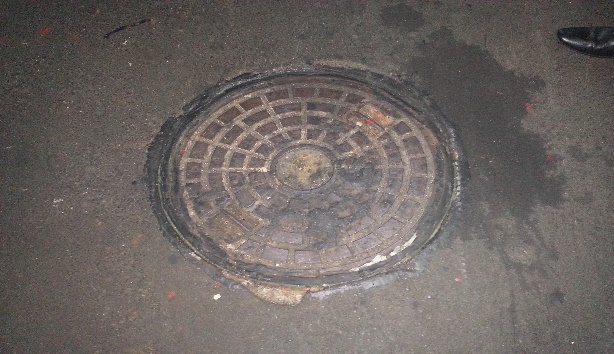 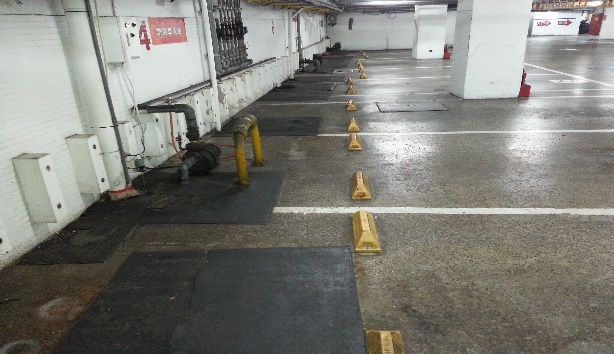 排水孔(視現場施打矽利康或紗網包覆)落水孔加裝紗網或地板落水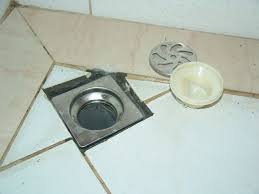 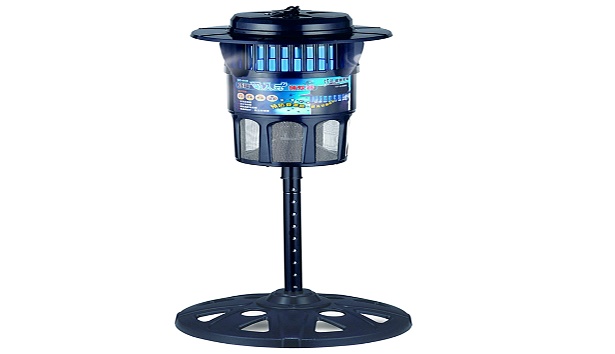 落水孔加裝紗網或地板自動落水頭裝置光觸媒捕蚊燈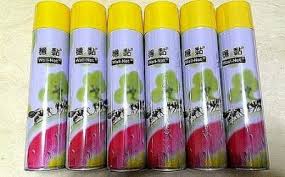 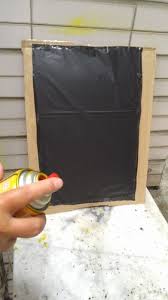 購買穩黏((昆蟲物理誘黏劑)噴灑穩黏後放置病媒蚊聚集地區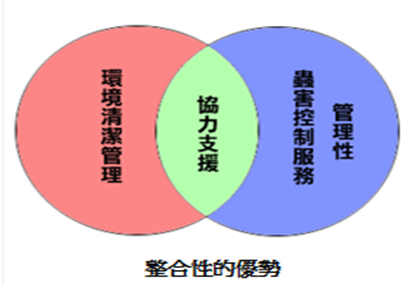 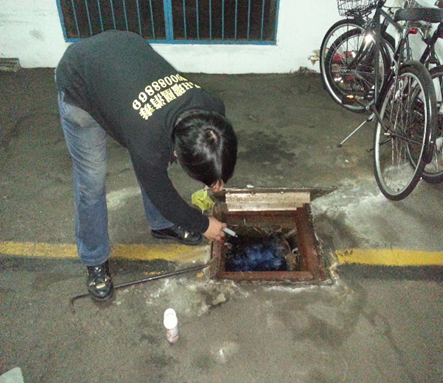      水溝汙水池落水孔定期投藥